Минобрнауки РФФГБОУ ВОИРКУТСКИЙ ГОСУДАРСТВЕННЫЙ УНИВЕРСИТЕТИнститут социальных наукV Международная научно-практическая конференция «Социальная реальность виртуального пространства»25 сентября 2023 годаСовременное общество все больше использует виртуальное пространство для расширения возможностей и перспектив во всех сферах жизни: от экономики до права, от работы до досуга, от карнавальности до приватности. Участниками этого пространства могут быть любые индивиды, группы и общности, без ограничений возраста, социального статуса, материального, социального и интеллектуального уровня. В связи с этим встает вопрос о дублировании или параллельном развитии социальной реальности в виртуальном пространстве; о психологических переносах и замещениях, изменяющих структуру личности и целых социальных групп; о действии новых или трансформации правовых норм, регулирующих информационное пространство в виртуальном мире; о вопросах этики и морали; «о вопросах развития и реализации личности и группы людей в различных сферах жизни.Ключевой вопрос данной конференции в том, насколько социальная реальность виртуального пространства обладает самостоятельностью или она пока продолжение той реальности, в которой мы живем. Цель конференции – обсуждение проблематики социальной реальности виртуального пространства с позиции различных наук, подходов и концепций. В программу конференции включены для обсуждения следующие (примерные) вопросы:Теоретико-методологические основы исследования виртуальной реальности  Сетевое взаимодействие социальных институтов Способы оценки качества виртуальной среды Институализация и легитимация виртуальной реальностиСоциальные медиа и социальные сети Управление и сетевое взаимодействиеПолитическое пространство сетевого взаимодействияРесурсы образования в виртуальном пространстве Виртуальное пространство политической борьбы Влияние виртуального пространства на социокультурные процессыВиртуальное пространство и религиозные организации Виртуальное пространство и развитие некоммерческих организаций Развитие и реализация социальных групп в виртуальном пространстве (мигранты, верующие, домохозяйки, студенты, политики, артисты и любые группы интересов)Правоотношения в сетевой сфереЭлектронные договора и нормативные акты в виртуальном пространстве Цифровая экономика Трансформация экономических процессов в сетевом взаимодействии Идентичность человека в виртуальном пространстве Консолидация общества в виртуальном пространстве Культурные и ценностные трансформации в сетевом взаимодействии Досуг в виртуальном пространстве Работа, заработок, реализация в виртуальном пространстве Социальные протесты в виртуальной среде Здоровье в виртуальном пространстве: поддержание и укрепление Болезни и заболевания в виртуальном пространстве Информационная культура и прогресс Публичные образы известных лиц и организаций в виртуальном пространстве (политики, партии, актеры, специалисты разных сфер (юристы, психологи, астрологи и проч.)PR службы государственных органов власти в виртуальном пространстве Государственное и муниципальное управление в цифровую эпоху Условия участия в конференции:Желающим принять участие в конференции предлагается предоставить в оргкомитет до 01.09.2023 г. текст доклада и авторскую справку (с указанием ФИО, места работы или учебы, должности, степени, звания, и адреса электронной почты). Доклад и авторская справка представляются отдельными файлами. В названии доклада должна быть указана фамилия автора с добавлением слова «доклад» (например: Иванов_доклад.doc), в названии авторской справки указывается фамилия автора с добавлением слова «автор» (например: Иванов_автор.doc). Требования к оформлению текстов: объем до 8 страниц машинописного текста, размер шрифта – 12, интервал – 1,5, редактор – Word. Шрифт – Times New Roman. Параметры страницы: сверху, снизу, справа и слева по . Ссылки на источники – в основном тексте в квадратных скобках, список источников – в алфавитном порядке в конце работы. Материалы представляются по электронной почте studium7@mail.ru (с пометкой «на конференцию», таблицы, графики и рисунки должны быть продублированы отдельным файлом.Статья сопровождается аннотацией, ключевыми словами на русском и английском языке. А также указывается УДК и ББК.В докладах могут быть представлены результаты исследований теоретического и экспериментального характера. Планируется издание электронного сборника. Сборник статей и тезисов будет включен в систему РИНЦ с размещением на сайте www.elibrary.ru. Обращаем внимание на то, что к печати принимаются ранее неопубликованные работы, которые будут проверены через систему antiplagiat.ru (рекомендуемый объем авторского текста – не менее 80%). Оргкомитет оставляет за собой право отклонить материалы в случае несоответствия требованиям оформления, тематике конференции или объема авторского текста менее указанного уровня. Участие в конференции бесплатное.Координаты оргкомитета:Иркутск, 664003, ул. Ленина 3, каб. 107Тел: (3952) 521-562E-mail: studium7@mail.ruОБРАЗЕЦ ОФОРМЛЕНИЯ СТАТЬИУДК ….. ББК …..И.И. Иванов, ИркутскСоциокультурная солидарность …Аннотация (5-6 предложений): текст, текст, текст, текст, текст, текст, текст, текст, текст, текст, текст, текст, текст, текст, текст, текст, текст, текст, текст, текст, текст, текст, текст, текст, текст, текст, текст, текст, текст, текст, текст, текст, текст, текст, текст, текстКлючевые слова: (4-7 слов) текст, текст, текст, текст, текст, текст,I.I. Ivanov, IrkutskSociocultural solidarity ...Summary: (5-6 sentences): text, text, text, text, text, text, text, text, text, text, text, text, text, text, text, text, text, text, text, text, text, text, text, text, text, text, text, text, text, text, text, text, text, text, text, textKey words: (4-7 words) text, text, text, text, text, text,хххххххххххххххххххххххххххххххххххххххххххххххххххххххххххххххххххххххххххххххххххххххххххххххххххххххххххххххххххххххх [2]хххххххххххххххххххххТЕКСТ     СТАТЬИхххххх [3] ххххххххххххххххххххххххххххххххххх [1]ххххххххххххххххххххххххххххххххххххххххСписок литературыИванов И.И. Название. М.: Наука, 2018. 345 с.Петров П.П. Название // Название журнала. 2018. №1. С. 45-55. Сидоров С.С. Название [электронный ресурс] URL: www.primer_oformlenia.weo/ (дата доступа 06.01.19).---------------------------- Оформление авторской справкиДля студентов: Иванов Иван Иванович – студент 1 курса направления «социология», Института социальных наук Иркутского государственного университета, Иркутск, E-mail: ivanov@mail.ruДля преподавателей и научных сотрудников: Петров Петр Петрович – профессор, доктор философских наук, профессор кафедры NNN Института социальных наук, Иркутского государственного университета, Иркутск, E-mail: petrov@mail.ruДля сотрудников Администрации и других структур Андреев Андрей Андреевич – старший специалист отдела планирования Администрации г. Иркутск, E-mail: Andreev@mail.ruОргкомитет будет благодарен Вам за распространение данной информации среди преподавателей университетов, институтов, специализированных организаций и органов образования, которые будут заинтересованы в публикации материалов.Приглашаем к участию!!!! Приложение 1                                                                   Лицензионный договор № _______
                                    о предоставлении права использования Произведения
                          на неисключительной основе
                                 (НЕИСКЛЮЧИТЕЛЬНАЯ ЛИЦЕНЗИЯ)г. Иркутск                                                                                                        «____»________ 2023  г.Автор ____________________________________________________________________________,                                                      (фамилия, имя, отчество)именуемый в дальнейшем «Лицензиар», с одной стороны, и федеральное государственное бюджетное образовательное учреждение высшего образования «Иркутский государственный университет», именуемый в дальнейшем «Лицензиат», в лице заведующего информационно-библиографическим центром Научной библиотеки им. В. Г. Распутина ФГБОУ ВО «ИГУ» Митиной Оксаны Юрьевны, действующей на основании доверенности от 02.03.2016 г. № Д101-07-20, с другой стороны, а вместе именуемые «Стороны», заключили настоящий договор о нижеследующем:1. Предмет договора.1.1. Лицензиар безвозмездно предоставляет Лицензиату неисключительную лицензию на использование следующего произведения: ___________________________________________________________________________________________________________________________________________________________________________________________________________________________________________________________________________________________________________________________________________________________________________________________________________________________________________________________________________________________________________,(указываются максимально полные характеристики объекта интеллектуальной собственности (например, жанр, тематика, отличительные особенности, язык и т.д.))именуемое в дальнейшем «Произведение». 1.2. Лицензиар предоставляет Лицензиату право использовать произведение всеми способами, предусмотренными законодательством Российской Федерации об авторском праве, в том числе: воспроизведение (без ограничения тиража), включая запись в цифровой форме; распространение; публичный показ; публичное исполнение; импорт; прокат; сообщение в эфир; сообщение по кабелю; перевод и иную переработку; практическую реализацию; доведение до всеобщего сведения, включая использование в открытых и закрытых сетях; включение в базы данных и мультимедийную продукцию; регистрацию товарных знаков.1.3. Территория, на которой допускается использование произведения, - на территории всего мира.	1.4. Права использования произведения предоставляются Лицензиату с сохранением за Лицензиаром права выдачи лицензий другим лицам.	1.5. Неисключительная лицензия предоставляется Лицензиату с правом сублицензирования и дальнейшей передачи полученных прав, полностью или частично, любым лицам без получения дополнительного согласия.	1.6. Срок неисключительной лицензии - в течение всего срока действия исключительных прав.2. Гарантии Сторон.2.1. Лицензиар гарантирует, что заключение настоящего Договора не приведет к нарушению авторских прав или иных прав интеллектуальной собственности третьих лиц, а также что им не заключались и не будут заключаться в дальнейшем какие-либо договоры, противоречащие настоящему Договору или делающие невозможным его выполнение.2.2. Лицензиат гарантирует соблюдение законных интересов и неотчуждаемых прав Правообладателя.3. Права и обязанности Сторон.	3.1.  Лицензиар разрешает Лицензиату обнародовать Произведение любым способом, не противоречащим законодательству Российской Федерации.   3.2. Лицензиат вправе указывать имя Лицензиара при использовании Произведения.3.3.  Лицензиар разрешает также осуществлять использование Произведения без указания его имени по усмотрению Лицензиата.3.4. В течение всего срока действия лицензионного договора Лицензиар обязуется воздерживаться от каких-либо действий, способных затруднить осуществление Лицензиатом использование Произведения.4. Ответственность по договору.	4.1. За неисполнение или ненадлежащее исполнение обязательств, предусмотренных настоящим договором, Стороны несут ответственность в соответствии с действующим законодательством Российской Федерации.5. Заключительные положения.5.1. Настоящий договор вступает в силу с момента его подписания.5.2. Настоящий договор составлен в двух аутентичных экземплярах - по одному для каждой из Сторон.5.3. Во всем, что не предусмотрено настоящим договором, Стороны руководствуются действующим законодательством Российской Федерации.7. Реквизиты и подписи Сторон:Акт приема-передачи к лицензионному договору о предоставлении права использования Произведения
на неисключительной основеот «_____»____________2023_ г. № _________г. Иркутск                                                                                              «_____»____________2023_г.Автор ______________________________________________________________________,                                                      (фамилия, имя, отчество)именуемый в дальнейшем «Лицензиар», с одной стороны, и федеральное государственное бюджетное образовательное учреждение высшего образования «Иркутский государственный университет», именуемый в дальнейшем «Лицензиат», в лице заведующего информационно-библиографическим центром Научной библиотеки ФГБОУ ВО «ИГУ» им. В. Г. Распутина Митиной Оксаны Юрьевны, действующего на основании доверенности от 02.03.2016 г. № Д101-07-20, с другой стороны, а вместе именуемые «Стороны», составили настоящий акт о нижеследующем:1. В соответствии с условиями лицензионного договора о предоставлении права использования Произведения на неисключительной основе от «_____»_________2023__ г. № _________ Лицензиар передал, а Лицензиат принял Произведение: __________________________________________________________________________________________________________________________________________________________________________________________________________________________________________________________________________________________________________________________________________________________________________________________________________________________________________________________________________________________________________________________________________________________________________________.(указываются максимально полные характеристики объекта интеллектуальной собственности (например, жанр, тематика, отличительные особенности, язык и т.д.), а также указывается в какой форме передано произведение).	2. Стороны претензий друг к другу не имеют.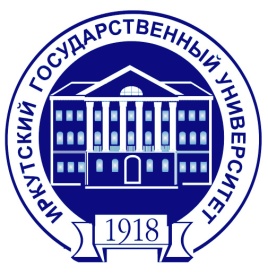 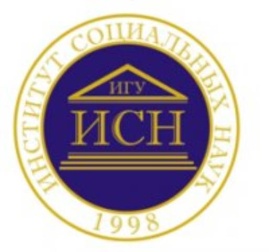 Председатель оргкомитета конференции,к.ф.н., доцентПолюшкевичОксана Александровна Секретарь оргкомитета конференции,к.и.н., доцентИвановРоман Викторович  Лицензиар:ФИО_________________________________Паспорт: _____________________________, выдан _________________________________________________________________,дата выдачи: __________________________, код подразделения: ____________________,адрес регистрации:____________________________________________________________,адрес проживания:____________________________________________________________,______________/_______________________/Лицензиат:Заведующий информационно-библиографическим центром Научной библиотеки им. В. Г. Распутина ФГБОУ ВО «ИГУ»____________________________ О. Ю. МитинаМ.П.Лицензиар:Лицензиат:________________/_____________________Заведующий информационно-библиографическим центром Научной библиотеки им. В. Г. Распутина ФГБОУ ВО «ИГУ» ____________________________ О. Ю. МитинаМ.П.